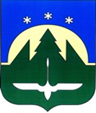 Городской округ Ханты-МансийскХанты-Мансийского автономного округа – ЮгрыДУМА ГОРОДА ХАНТЫ-МАНСИЙСКАРЕШЕНИЕ№ 146-VII РД		                                                         Принято									   27 января 2023 годаО награжденииРассмотрев ходатайства организаций о представлении к награждению, руководствуясь Решением Думы города Ханты-Мансийска от 30 января 2017 года № 78-VI РД «О наградах города Ханты-Мансийска», частью 1 статьи 69 Устава города Ханты-Мансийска,Дума города Ханты-Мансийска РЕШИЛА:1. Наградить Благодарственным письмом Думы города 
Ханты-Мансийска:	1.1.	За безупречную и эффективную работу, высокие достижения                           в профессиональной деятельности:БЕЛОЗЕРОВУ Викторию Александровну, советника Главы города                       Ханты-Мансийска Администрации города Ханты-Мансийска;КОРНИЕНКО Марину Викторовну, начальника управления муниципального заказа Администрации города Ханты-Мансийска.1.2.	За добросовестный труд, личный вклад в развитие жилищно-коммунального комплекса города Ханты-Мансийска и в связи с празднованием Дня работников торговли, бытового обслуживания населения и жилищно-коммунального хозяйства:БЕЛЯЕВА Виктора Леонидовича, землекопа муниципального бюджетного учреждения «Ритуальные услуги»;БРУСЕНЦЕВА Сергея Николаевича, тракториста муниципального бюджетного учреждения «Ритуальные услуги»;ПАШКОВА Ивана Павловича, землекопа муниципального бюджетного учреждения «Ритуальные услуги»;СОТНИКОВА Александра Георгиевича, подсобного рабочего муниципального бюджетного учреждения «Ритуальные услуги»;ЧЕБОТАРЕВА Евгения Анатольевича, землекопа муниципального бюджетного учреждения «Ритуальные услуги».Исполняющий полномочияПредседателя Думыгорода Ханты-Мансийска						            Т.В. Бормотова  Подписано 27 января 2023 года